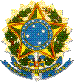 MINISTÉRIO DA EDUCAÇÃOUNIVERSIDADE FEDERAL DO PIAUÍPRÓ-REITORIA DE ENSINO DE GRADUAÇÃOCOORDENADORIA DE ADMINISTRAÇÃO ACADÊMICA COMPLEMENTAR SERVIÇO DE MONITORIA E MOBILIDADE INTERNAPROGRAMA DE MONITORIAPROJETO DE MONITORIA (REMUNERADA E NÃO REMUNERADA)I – DADOS DE IDENTIFICAÇÃO DA PROPOSTAÁrea/disciplina: Número de monitores remunerados: 0Número de monitores não-remunerados: 0Professor orientador: E-mail do professor orientador: Telefone: Nome do Monitor (1): E-mail do monitor (1): Telefone (1): Nome do Monitor (2): E-mail do monitor (2): Telefone (2): II – DADOS DA PROPOSTA1. Descrição da área/disciplina contemplando a importância da mesma para o curso e para a formação do aluno. (Anexar a proposta o programa da disciplina contendo os seguintes itens: Ementa, Objetivos, Conteúdos Programáticos, Metodologia, Avaliação e Bibliografia.).2. Atribuições do orientador durante o desenvolvimento do Programa.3. Descrição da proposta didático-metodológica do orientador na formação do monitor.4. Metodologia de avaliação do desempenho do monitor.Picos (PI), ________ de ___________________ de 20____.________________________________________                             ________________________________________                       Assinatura do Aluno-Monitor                                                                      Assinatura do Professor-Orientador________________________________________________________________________________________________________________Campus Universitário “Ministro Petrônio Portella” – Bairro Ininga – SG-07 - Teresina – Piauí – BrasilMINISTÉRIO DA EDUCAÇÃOUNIVERSIDADE FEDERAL DO PIAUÍPRÓ-REITORIA DE ENSINO DE GRADUAÇÃOCOORDENADORIA DE ADMINISTRAÇÃO ACADÊMICA COMPLEMENTAR SERVIÇO DE MONITORIA E MOBILIDADE INTERNAPROGRAMA DE MONITORIAPLANO DE ATIVIDADES DO MONITOR (REMUNERADA E NÃO REMUNERADA)I – DADOS DE IDENTIFICAÇÃO DA MONITORIAÁrea/disciplina: Professor orientador: E-mail do professor orientador: Telefone: Nome do Monitor: E-mail do monitor: Telefone:II – ATIVIDADES A SEREM DESENVOLVIDAS PELO MONITOR____________________________________________________________________________________________________________________________________________________________________________________________________________________________________________________________________________________________________________________________________________________________________________________________________________________________________________________________________________________________________________________________________________________________________________________________________________________________________________________________________________________________________________________________________________________________________________________________________________________________________________________________________________________________________________________________________Picos (PI), ________ de ___________________ de 20____.________________________________________                             ________________________________________                       Assinatura do Aluno-Monitor                                                                      Assinatura do Professor-Orientador________________________________________________________________________________________________________________Campus Universitário “Ministro Petrônio Portella” – Bairro Ininga – SG-07 - Teresina – Piauí – BrasilMINISTÉRIO DA EDUCAÇÃOUNIVERSIDADE FEDERAL DO PIAUÍPRÓ-REITORIA DE ENSINO DE GRADUAÇÃOCOORDENADORIA DE ADMINISTRAÇÃO ACADÊMICA COMPLEMENTAR SERVIÇO DE MONITORIA E MOBILIDADE INTERNAPROGRAMA DE MONITORIAFOLHA MENSAL DE FREQUÊNCIA DE MONITORIAALUNO-MONITOR:  _________________________________________________________________________________CURSO:  ____________________________________________________________   MATRÍCULA:  ________________CAMPUS/CENTRO:  _________________________________________________________________________________MODALIDADE DA MONITORIA: (       ) REMUNERADA    (      ) NÃO REMUNERADADISCIPLINA:  ______________________________________________________________________________________PROFESSOR-ORIENTADOR:  ________________________________________________________________________CURSO/DEPARTAMENTO DA MONITORIA: _____________________________________________________________MÊS DE REFERÊNCIA:  ___________________________    PERÍODO LETIVO:  ____________/_________ATIVIDADES DESENVOLVIDAS PELO ALUNO-MONITOR: _______________________________________________________________________________________________________________________________________________________________________________________________________________________________________________________________________________________________________________________________________________________________________________________________________________________________________________________________________________________________________________________________________________________AVALIAÇÃO DO PROFESSOR-ORIENTADOR:SITUAÇÃO: VALIDADO (   )    NÃO VALIDADO (    )FREQUENTOU 100%:   SIM (    )    NÃO (     )  _____ %OBSERVAÇÕES DO PROFESSOR-ORIENTADOR:____________________________________________________________________________________________________________________________________________________________________________________________________________________________________________________________________________________________________________________________________________________________________________________________________________________________________________Teresina (PI), ________ de ___________________ de 20____.________________________________________                     __________________________________________                             Assinatura do Aluno-Monitor                                      Assinatura do Professor-Orientador___________________________________________________________________________________________Campus Universitário “Ministro Petrônio Portella” – Bairro Ininga – Bloco 07- Teresina – Piauí – Brasil  Telefax:  (86) 3215–5555 – Sítio:  www.ufpi.br – e-mail:  caap@ufpi.edu.brMINISTÉRIO DA EDUCAÇÃOUNIVERSIDADE FEDERAL DO PIAUÍPRÓ-REITORIA DE ENSINO DE GRADUAÇÃOCOORDENADORIA DE ADMINISTRAÇÃO ACADÊMICA COMPLEMENTAR SERVIÇO DE MONITORIA E MOBILIDADE INTERNAPROGRAMA DE MONITORIARELATÓRIO FINAL DE MONITORIA (REMUNERADA E NÃO REMUNERADA)I – DADOS DA INSTITUIÇÃO E DO MONITORALUNO-MONITOR:  _____________________________________________ MATRÍCULA:  ____________________CAMPUS/CENTRO:  ________________ CURSO/DEPARTAMENTO: _______________________________________DISCIPLINA:  ______________________________________________ PERÍODO LETIVO:  ____________/_________PROFESSOR-ORIENTADOR:  _______________________________________________________________________II – RELATÓRIO DO ALUNO-MONITOR1. Relacionar as atividades desenvolvidas durante o exercício da Monitoria.____________________________________________________________________________________________________________________________________________________________________________________________________________________________________________________________________________________2. Listar as contribuições do exercício de Monitoria para a sua vida pessoal e vida profissional.____________________________________________________________________________________________________________________________________________________________________________________________________________________________________________________________________________________3. Avaliar o seu desempenho durante o exercício de Monitoria.____________________________________________________________________________________________________________________________________________________________________________________________________________________________________________________________________________________4. Tecer críticas e apresentar sugestões para a melhoria do Programa de Monitoria da UFPI.____________________________________________________________________________________________________________________________________________________________________________________________________________________________________________________________________________________III – AVALIAÇÃO DO DESEMPENHO DO MONITOR PELO PROFESSOR-ORIENTADOR____________________________________________________________________________________________________________________________________________________________________________________________________________________________________________________________________________________Teresina (PI), ________ de ___________________ de 20____.________________________________________                             ________________________________________                       Assinatura do Aluno-Monitor                                                                      Assinatura do Professor-Orientador________________________________________________________________________Assinatura do Chefe de Departamento de Ensino ou Coordenador de CursoOBS: O preenchimento deste Relatório deve ser feito de forma LEGÍVEL, com todos os dados solicitados, sem emendas e sem rasuras.________________________________________________________________________________________________________________Campus Universitário “Ministro Petrônio Portella” – Bairro Ininga – SG-07 - Teresina – Piauí – Brasil(86) 3215–5555 /  www.ufpi.br/cac / caap@ufpi.edu.br